- كلية الحكمة الجامعة -استمارة وصف المقرر الدراسي
للعام الدراسي 2023 / 2024الكلية: كلية الحكمة الجامعة – بغدادالقسم: تقنيات البصرياتاسم المقرر (المادة الدراسية): الأحياء استاذ المادة:م.د.أحمد سعدون عبيدوصف المقرر الدراسييوفر وصف المقرر خطة مكتوبة، وإيجازاً مقتضباً لأهم خصائص المادة الدراسية وطرائق التعليم والتعلم وطرائق التقييم وتوضيح مخرجات التعلم المتوقع من الطالب تحقيقا مبرهناً عما إذا كان قد حقق الاستفادة القصوى من فرص التعلم والتعليم المتاحة.اهداف المقرر (اهداف المادة الدراسية) الرئيسية:الهدف العام : تعريف الطالب على مادة علم الأحياء البشري وكذلك التعرف على المسح الطبي وأجرائاته.الهدف الخاص:تعريف الطالب على أهمية علم الأحياء ومدى ترابطه مع العل .أعداد خطط للمسح الطبي التعرف على طرق العينات وطرق سحبها وأختيارهاالتدريب على أعداد الأستبيانات لعملية المسح وأجراء المسحالتعرف والتدريب على أعداد التقرير النهائيالبنية التحتية للمقرر الدراسي:الكتاب المقرر الاساسي:أساسيات الأحصاء الحيوي Watson, Lyndsey (2009). "Essentials of Biostatistics in Public Health & Essentials of Biostatistics Workbook: Statistical Computing Using Excelالمراجع (المصادر - وتشمل: المجلات العلمية , التقارير ,....) الموصى بها لتعزيز مستوى الطالب: "Biostatistics - Oxford Academicالكتب والمراجع الموصى بها لتعزيز مستوى الطالب: "The European Bioinformatics Institute.مخرجات المقرر الدراسي وطرائق التعليم والتعلم و طرائق التقييم:-بنية المقرر الدراسيخطة تطوير المقرر الدراسيربط المناهج التعليمية بواقع المؤسسات من خلال الربط بين الدراسة الأكاديمية النظرية و الدراسة الميدانية على مستوى المؤسسات .--------------------------------------------------------------------------------------------------------التوقيع:اسم استاذ المادة : م.د.أحمد سعدون عبيد التاريخ: 24  /  3  / 2024- - - - - - - - - - - - - - - - - - - - - - - - - - - - - - - -دقـق الجانب العلمي للملف من قبل اللجنة العلمية في القسماللجنة العلمية في القسم:
- - - - - - - - - - - - - - - - - - - - - - - - - - - - - - - -دقـق الجانب التنظيمي للملف من قبل لجنة ضمان الجودة والأداء الجامعي في القسمالتوقيع:اسم عضو لجنة ضمان الجودة والأداء الجامعي في القسم: : د.وصفي حميد رشيدالتاريخ :  30 /  3  / 2023- - - - - - - - - - - - - - - - - - - - - - - - - - - - - - - -دقـق الجانب العلمي والتنظيمي للملف من قبل رئيس القسم وتمت المصادقة عليهالتوقيع:اسم رئيس القسم : أ.م.د حامد كريم ردامالتاريخ:   30/   3 / 2023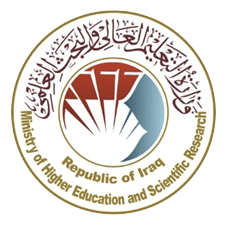 وزارة التعليم العالي والبـحث العلميجـــــهاز الإشـــــراف والتقـــويم العلــميدائرة ضمان الجودة والاعتماد الأكاديمي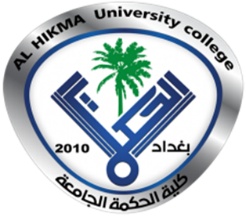 ختم القسم(مصادقة القسم)ختم عمادة الكلية(مصادقة العمادة)المؤسسة التعليميةكلية الحكمة الجامعة (HIUC)القسم العلمي تقنيات البصريات اسم المقرر (اسم المادة) الأحياءأشكال الحضور المتاحةحضوري / الكتروني (عن بعد): حضورينظام المقرر (فصلي/ سنوي)سنويعدد الساعات الدراسية (الكلي)120 ساعه(2 نظري+2عملي)تاريخ إعداد هذا الوصف 24 / 3 / 2023المعرفةالأهداف المعرفية التي سيكتسبها الطالب:أ1- التعرف على اهم أساسيات علم الأحياء  .أ2- معرفة اهمية الأحياء وعلاقته بالدراسات العلمية أ3-  التعرف على أهم الدراسات  طرائق التعليم (التي تحقق الاهدف المعرفية):امتحانات فصلية تحريرية اختبارات اسبوعية/ شفوية + تحريريةطرائق التعلم (التي تحقق الاهدف المعرفية):اسئلة سريعة شفوية طرائق التقييم (التي تحقق الاهدف المعرفية):المناقشة والحوار مع الطلبةالحضورب – المهاراتالأهداف المهاراتية التي سيكتسبها الطالب:ب1 -المشاركة في مناقشة مفهوم علم الأحياء ب2 –تنمية القدرة على استخدام المفاهيم الحديثةطرائق التعليم (التي تحقق الاهدف المهاراتية):المناقشة والحوار مع الطلبةطرائق التعلم (التي تحقق الاهدف المهاراتية):ايضا عن طريق محاور نقاشطرائق التقييم (التي تحقق الاهدف المهاراتية):استبيان ,ندوات ج- الوجدانية و القيميةالأهداف الوجدانية و القيمية :ج1- ان يصغي الطالب بانتباه شديد الى شرح الاستاذ ج2- ان يهتم الطالب بهدوء ونظام الصفج3- ان يصف الطالب اهمية علم الأحياءطرائق التعليم (التي تحقق الاهدف الوجدانية و القيمية):المناقشة والحوار مع الطلبةطرائق التعلم (التي تحقق الاهدف الوجدانية و القيمية):المناقشة والحوار مع الطلبةطرائق التقييم (التي تحقق الاهدف الوجدانية و القيمية):استبيان , ندواتد - المهارات العامة والتأهيلية المنقولة( المهارات الأخرى المتعلقة بقابلية التوظيف والتطور الشخصي )د1-اكتساب الخريج مهارات في علم الأحياء من حيث اساليب التفكير د2- اكتساب بعض المهارات العلمية في التعرف على الأحياءد3- تنمية اساليب تفكير سليمة واطلاق الطاقة الكامنةبنية المقرر( الفصل الدراسي الاول للنظام السنوي   و  الفصل الواحد للنظام الفصلي (الكورسات)) :-بنية المقرر( الفصل الدراسي الاول للنظام السنوي   و  الفصل الواحد للنظام الفصلي (الكورسات)) :-بنية المقرر( الفصل الدراسي الاول للنظام السنوي   و  الفصل الواحد للنظام الفصلي (الكورسات)) :-بنية المقرر( الفصل الدراسي الاول للنظام السنوي   و  الفصل الواحد للنظام الفصلي (الكورسات)) :-بنية المقرر( الفصل الدراسي الاول للنظام السنوي   و  الفصل الواحد للنظام الفصلي (الكورسات)) :-بنية المقرر( الفصل الدراسي الاول للنظام السنوي   و  الفصل الواحد للنظام الفصلي (الكورسات)) :-الأسبوععدد الساعاتمخرجات التعلم المطلوبةالموضوعطريقة التعليمطريقة التقييم12نظري 2عمليالطالب يفهم الدرسIntroduction to the life scienceمحاضرة نظريامتحانات شفوية وتحريرية22نظري2عمليالطالب يفهم الدرسThe characteristics of lifeمحاضرة نظريامتحانات شفوية وتحريرية32نظري 2عمليالطالب يفهم الدرسThecharacteristicsoforganismsمحاضرة نظريامتحانات شفوية وتحريرية42نظري 2عمليالطالب يفهم الدرسThe kingdom of organismsمحاضرة نظريامتحانات شفوية وتحريرية52نظري 2عمليالطالب يفهم الدرسClassification of Animal and plant Kingdomsمحاضرة نظريامتحانات شفوية وتحريرية62نظري 2عمليالطالب يفهم الدرسKingdomMoneraمحاضرة نظريامتحانات شفوية وتحريرية72نظري2عمليالطالب يفهم الدرسKingdomMoneraمحاضرة نظريامتحانات شفوية وتحريرية82نظري 2عمليالطالب يفهم الدرسFrequency tables with examplesمحاضرة نظريامتحانات شفوية وتحريرية92نظري 2عمليالطالب يفهم الدرسData viewing with examplesمحاضرة نظريامتحانات شفوية وتحريرية102نظري 2عمليالطالب يفهم الدرسData vewing with examplesمحاضرة نظريامتحانات شفوية وتحريرية112نظري 2عمليالطالب يفهم الدرسMathematical measurements with examplesمحاضرة نظريامتحانات شفوية وتحريرية122نظري 2عمليالطالب يفهم الدرسData analysis ,tendency measurements,introductionمحاضرة نظريامتحانات شفوية وتحريرية132نظري2عمليالطالب يفهم الدرسKinds of tendency measurements with examplesمحاضرة نظريامتحانات شفوية وتحريرية142نظري2عمليالطالب يفهم الدرسKinds of tendency measurements with examplesمحاضرة نظريامتحانات شفوية وتحريرية152نظري 2عمليالطالب يفهم الدرسKinds of tendency measurements with examplesمحاضرة نظريامتحانات شفوية وتحريرية2 -  بنية المقرر( الفصل الدراسي الثاني  للنظام السنوي فقط ) :-2 -  بنية المقرر( الفصل الدراسي الثاني  للنظام السنوي فقط ) :-2 -  بنية المقرر( الفصل الدراسي الثاني  للنظام السنوي فقط ) :-2 -  بنية المقرر( الفصل الدراسي الثاني  للنظام السنوي فقط ) :-2 -  بنية المقرر( الفصل الدراسي الثاني  للنظام السنوي فقط ) :-2 -  بنية المقرر( الفصل الدراسي الثاني  للنظام السنوي فقط ) :-الأسبوععددالساعاتمخرجات التعلم المطلوبةالموضوعطريقة التعليمطريقة التقييم162نظري2عمليالطالب يفهم الدرسKinds of tendency measurements with examples محاضرة نظريامتحانات شفوية وتحريرية172نظري2عمليالطالب يفهم الدرسData analysis ,dispersion measurements,introductionمحاضرة نظريامتحانات شفوية وتحريرية182نظري 2عمليالطالب يفهم الدرسKinds of dispersion measurements with examples محاضرة نظريامتحانات شفوية وتحريرية192نظري 2عمليالطالب يفهم الدرسKinds of dispersion measurements with examples محاضرة نظريامتحانات شفوية وتحريرية202نظري2عمليالطالب يفهم الدرسKinds of dispersion measurements with examplesمحاضرة نظريامتحانات شفوية وتحريرية212نظري 2عمليالطالب يفهم الدرسData analysis ,correlation an regression analysisمحاضرة نظريامتحانات شفوية وتحريرية222نظري2عمليالطالب يفهم الدرسKinds of correlation coefficients with examples محاضرة نظريامتحانات شفوية وتحريرية232نظري 2عمليالطالب يفهم الدرسKinds of correlation coefficients with examplesمحاضرة نظريامتحانات شفوية وتحريرية242نظري 2عمليالطالب يفهم الدرسSamples Linear regression with examples محاضرة نظريامتحانات شفوية وتحريرية252نظري 2عمليالطالب يفهم الدرسQuestionnaire ,introductionمحاضرة نظريامتحانات شفوية وتحريرية262نظري2عمليالطالب يفهم الدرسDesign and analysis of Questionnaire محاضرة نظريامتحانات شفوية وتحريرية272نظري 2عمليالطالب يفهم الدرسSignificant tests,introduction Hypothesis testing محاضرة نظريامتحانات شفوية وتحريرية282نظري 2عمليالطالب يفهم الدرسSignificant testing with examples محاضرة نظريامتحانات شفوية وتحريرية292نظري 2عمليالطالب يفهم الدرسSignificant testing with examples محاضرة نظريامتحانات شفوية وتحريرية302نظري2 عمليالطالب يفهم الدرسFinal report,introduction ,Statistical analysis Discussion resultsمحاضرة نظريامتحانات شفوية وتحريريةالتوقيع:عضوا: د.أحمد سعدون أحمدالتاريخ:   30/  3  / 2023التوقيع:عضوا:: د.وصفي حميد رشيد التاريخ:  30 /  3  / 2023التوقيع:رئيسا: أ.م.د حامد كريم ردامالتاريخ: 30  /   3 / 2023